ОТЧЁТ ПО ПРАКТИЧЕСКОЙ №1-4Тема: «Создание архивов: обычный, многотомный, самораспаковывающийся, многотомный-самораспаковывающийся. Создание паролей.»Цель работы: Изучение принципов архивации файлов, функций и режимов работы наиболее распространенных архиваторов, приобретение практических навыков работы по созданию архивных файлов и извлечению файлов из архивов.Ход работыЗадание №1:  Создание файловСозданы папки «Arhives», «Pictures», «Documents». Затем в папку Pictures помещены изображения с расширениями .bmp и .jpg. В папку Documents помещено 3 файла с расширением .doc (рис. 1).Рисунок 1 - Создание иерархии и добавление файлов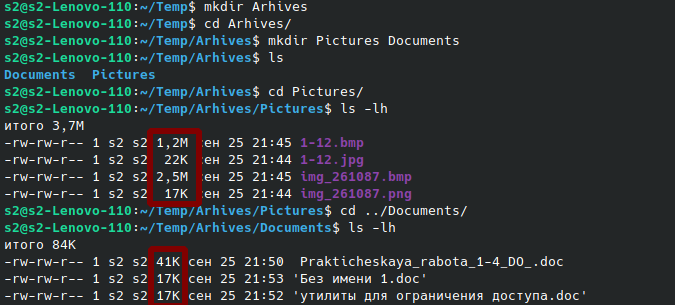 Задание №2: Создание обычного архиваС помощью консольной утилиты 7z и команды «7z a <arhive_name.7z> <file_name>» каждый файл был помещён в архив (рис. 2) и размеры архивов записаны в таблицу 1.Рисунок 2 — Упаковка файлов в архивы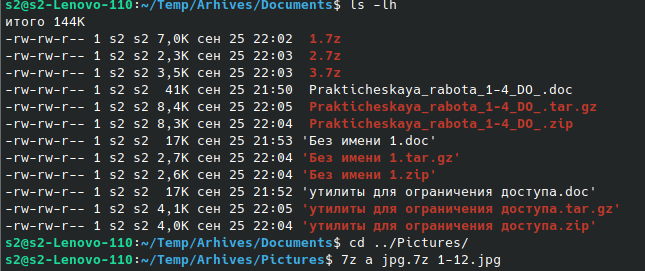 Задание №3: Создание защищенного архиваПри помощи команды «7z a -p <arhive.7z> <file>» создан архив защищённый паролем. Как видно на рисунке 3, после ввода команды, утилита запрашивает пароль и его подтверждение. При попытке распаковать архив или просмотреть содержащиеся файлы утилита требует ввод пароля (рис. 4).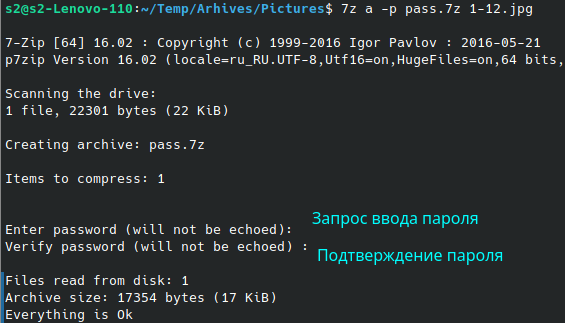 Рисунок 3 — Создание запароленного архиваРисунок 4 — Распаковка запароленного архива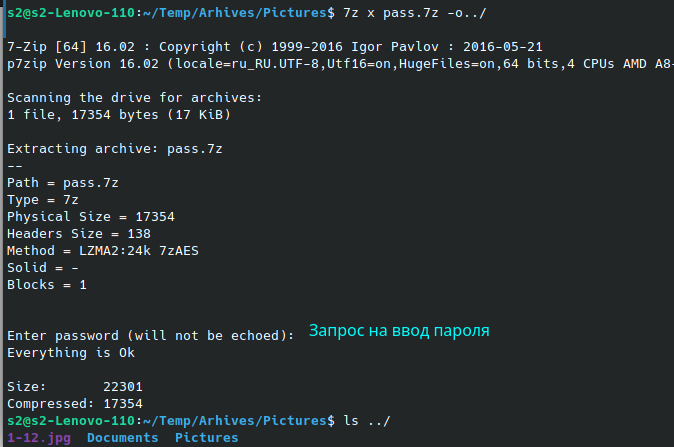 Задание №4: Создание самораспаковывающегося архиваСамораспаковывающийся архив создаётся благодаря добавлению ключа -sfx и добавлению расширения файла .sfx (рис. 5). Так был создан архив для каждого файла и данные размера были помещены в таблицу 1.Рисунок 5 — Создание самораспаковывающегося архива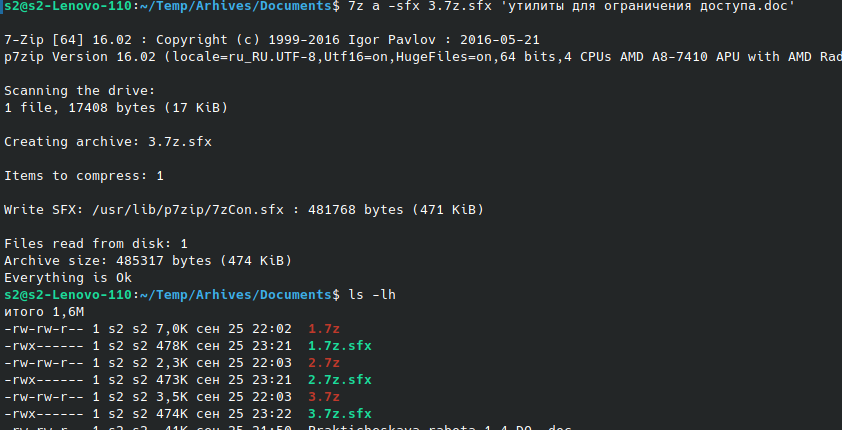 Таблица №1Задание №5:  Создание многотомного архиваДля создания многотомного архива необходимо добавить ключ -v и прописать размер тома, указав единицу изменения, например, -v100k — том 100 килобайт (рис. 6).Рисунок 6 — Создание многотомного архива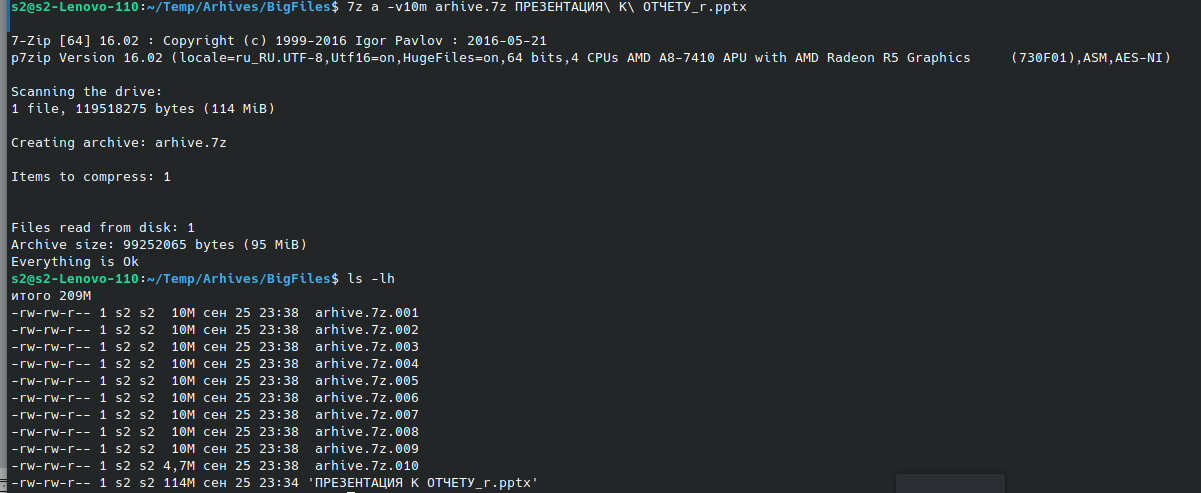 Задание №6:  Создание многотомного-самораспаковывающегося архиваДля создания  многотомного-самораспаковывающегося архива нужно совместить оба ключа (рис. 7).Рисунок 7 - Создание многотомного-самораспаковывающегося архива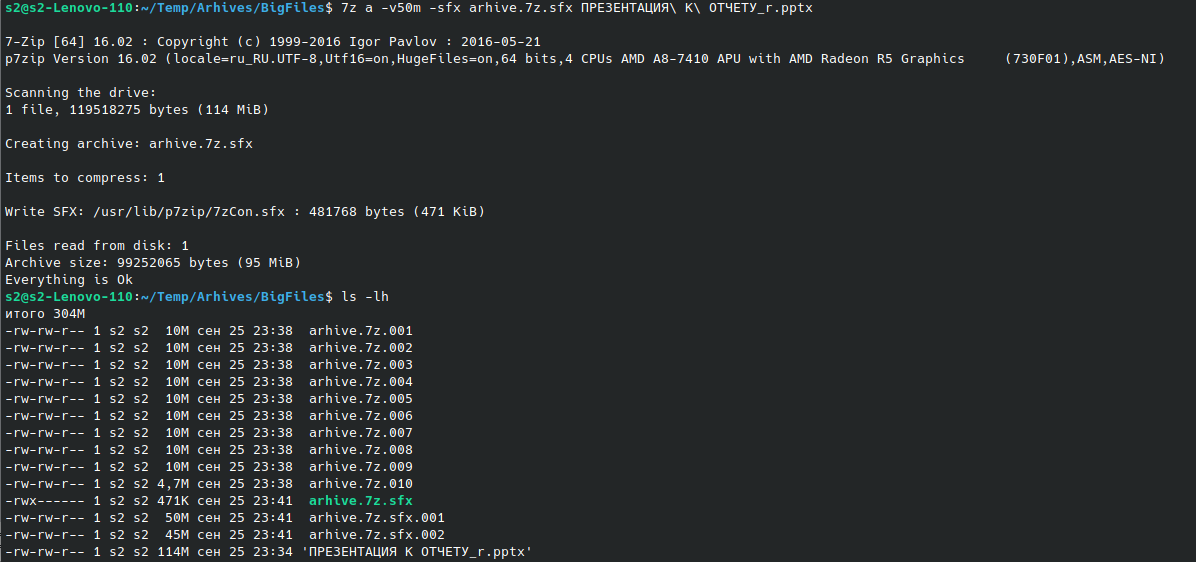 Название файловРазмер исходных файловZIP7-ZipSFXTAR.GZТекстовые файлыТекстовые файлыТекстовые файлыТекстовые файлыТекстовые файлыТекстовые файлы1. Документ1.doc41K8,3K7K478K8,4K2. Документ2.doc17K2,6K2,3K473K2,7K3. Документ3.doc17K4K3,5K474K4,1KГрафические файлыГрафические файлыГрафические файлыГрафические файлыГрафические файлыГрафические файлы1. *.jpg22K18K17K488K18K2. *.bmp1,2M39K23K494K42KПроцент сжатия текстовой информации (для всех файлов)020%17%-20%Процент сжатия графической информации (для всех файлов)043%40%-43%